Appréciation de la commission :Visa IPR :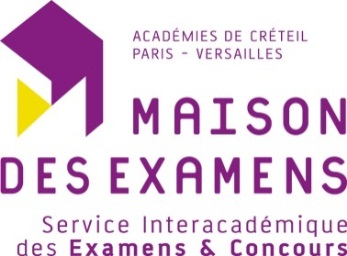 BACCALAUREAT STI2D SESSION 2014ÉPREUVE DE PROJETENSEIGNEMENT SPECIFIQUE A LA SPECIALITEAcadémie de Versailles          BACCALAUREAT STI2D SESSION 2014ÉPREUVE DE PROJETENSEIGNEMENT SPECIFIQUE A LA SPECIALITEAcadémie de Versailles          BACCALAUREAT STI2D SESSION 2014ÉPREUVE DE PROJETENSEIGNEMENT SPECIFIQUE A LA SPECIALITEAcadémie de Versailles          BACCALAUREAT STI2D SESSION 2014ÉPREUVE DE PROJETENSEIGNEMENT SPECIFIQUE A LA SPECIALITEAcadémie de Versailles          BACCALAUREAT STI2D SESSION 2014ÉPREUVE DE PROJETENSEIGNEMENT SPECIFIQUE A LA SPECIALITEAcadémie de Versailles          BACCALAUREAT STI2D SESSION 2014ÉPREUVE DE PROJETENSEIGNEMENT SPECIFIQUE A LA SPECIALITEAcadémie de Versailles          BACCALAUREAT STI2D SESSION 2014ÉPREUVE DE PROJETENSEIGNEMENT SPECIFIQUE A LA SPECIALITEAcadémie de Versailles          BACCALAUREAT STI2D SESSION 2014ÉPREUVE DE PROJETENSEIGNEMENT SPECIFIQUE A LA SPECIALITEAcadémie de Versailles          BACCALAUREAT STI2D SESSION 2014ÉPREUVE DE PROJETENSEIGNEMENT SPECIFIQUE A LA SPECIALITEAcadémie de Versailles          BACCALAUREAT STI2D SESSION 2014ÉPREUVE DE PROJETENSEIGNEMENT SPECIFIQUE A LA SPECIALITEAcadémie de Versailles          BACCALAUREAT STI2D SESSION 2014ÉPREUVE DE PROJETENSEIGNEMENT SPECIFIQUE A LA SPECIALITEAcadémie de Versailles          BACCALAUREAT STI2D SESSION 2014ÉPREUVE DE PROJETENSEIGNEMENT SPECIFIQUE A LA SPECIALITEAcadémie de Versailles          BACCALAUREAT STI2D SESSION 2014ÉPREUVE DE PROJETENSEIGNEMENT SPECIFIQUE A LA SPECIALITEAcadémie de Versailles          BACCALAUREAT STI2D SESSION 2014ÉPREUVE DE PROJETENSEIGNEMENT SPECIFIQUE A LA SPECIALITEAcadémie de Versailles          FICHE DESCRIPTIVE DE PROJETFICHE DESCRIPTIVE DE PROJETFICHE DESCRIPTIVE DE PROJETFICHE DESCRIPTIVE DE PROJETFICHE DESCRIPTIVE DE PROJETFICHE DESCRIPTIVE DE PROJETFICHE DESCRIPTIVE DE PROJETFICHE DESCRIPTIVE DE PROJETFICHE DESCRIPTIVE DE PROJETFICHE DESCRIPTIVE DE PROJETFICHE DESCRIPTIVE DE PROJETFICHE DESCRIPTIVE DE PROJETFICHE DESCRIPTIVE DE PROJETFICHE DESCRIPTIVE DE PROJETFICHE DESCRIPTIVE DE PROJETFICHE DESCRIPTIVE DE PROJETFICHE DESCRIPTIVE DE PROJETÉtablissement :Visa CE :Établissement :Visa CE :Établissement :Visa CE :Établissement :Visa CE :Établissement :Visa CE :Établissement :Visa CE :Classe concernée : Nombre total d’élèves : Classe concernée : Nombre total d’élèves : Classe concernée : Nombre total d’élèves : Classe concernée : Nombre total d’élèves : Classe concernée : Nombre total d’élèves : Classe concernée : Nombre total d’élèves : Classe concernée : Nombre total d’élèves : Classe concernée : Nombre total d’élèves : Classe concernée : Nombre total d’élèves : Classe concernée : Nombre total d’élèves : Classe concernée : Nombre total d’élèves : Professeurs responsablesNom :Nom :Nom :Nom :Nom :Nom :Professeurs responsablesPrénom :Prénom :Prénom :Prénom :Prénom :Prénom :Professeurs responsablesDiscipline :Discipline :Discipline :Discipline :Discipline :Discipline :Intitulé support deprojetNombre d’élèves dans le groupe (3 mini / 5 maxi)Nombre d’élèves dans le groupe (3 mini / 5 maxi)Nombre d’élèves dans le groupe (3 mini / 5 maxi)Nombre d’élèves dans le groupe (3 mini / 5 maxi)Nombre d’élèves dans le groupe (3 mini / 5 maxi)Nombre d’élèves dans le groupe (3 mini / 5 maxi)Spécialité du groupe de projet (cocher la case)Spécialité du groupe de projet (cocher la case)Spécialité du groupe de projet (cocher la case)Spécialité du groupe de projet (cocher la case)Spécialité du groupe de projet (cocher la case)Spécialité du groupe de projet (cocher la case)ACSINSINEEITECITECAutre(s) spécialité(s) concernée(s) par le supportAutre(s) spécialité(s) concernée(s) par le supportAutre(s) spécialité(s) concernée(s) par le supportAutre(s) spécialité(s) concernée(s) par le supportAutre(s) spécialité(s) concernée(s) par le supportAutre(s) spécialité(s) concernée(s) par le supportACSINSINEEITECITECIntitulé exact du projet confié au groupeIntitulé exact du projet confié au groupeNature de laProduction élèveattendueNature de laProduction élèveattenduePartenariatéventuelPartenariatéventuelTâches sous-traitéesTâches sous-traitéesContraintesde réalisationduprojetNorme NF X 50-150Contraintesde réalisationduprojetNorme NF X 50-150Physiques : Physiques : Physiques : Physiques : Physiques : Physiques : Physiques : Physiques : Physiques : Physiques : Physiques : Physiques : Physiques : Physiques : Physiques : Contraintesde réalisationduprojetNorme NF X 50-150Contraintesde réalisationduprojetNorme NF X 50-150Techniques :Techniques :Techniques :Techniques :Techniques :Techniques :Techniques :Techniques :Techniques :Techniques :Techniques :Techniques :Techniques :Techniques :Techniques :Contraintesde réalisationduprojetNorme NF X 50-150Contraintesde réalisationduprojetNorme NF X 50-150Economiques :Economiques :Economiques :Economiques :Economiques :Economiques :Economiques :Economiques :Economiques :Economiques :Economiques :Economiques :Economiques :Economiques :Economiques :Contraintesde réalisationduprojetNorme NF X 50-150Contraintesde réalisationduprojetNorme NF X 50-150Humaines :Humaines :Humaines :Humaines :Humaines :Humaines :Humaines :Humaines :Humaines :Humaines :Humaines :Humaines :Humaines :Humaines :Humaines :Avant-projetde répartitiondestâchesAvant-projetde répartitiondestâchesElève 1 :Elève 1 :Elève 1 :Avant-projetde répartitiondestâchesAvant-projetde répartitiondestâchesElève 2 :Elève 2 :Elève 2 :Avant-projetde répartitiondestâchesAvant-projetde répartitiondestâchesElève 3 :Elève 3 :Elève 3 :Avant-projetde répartitiondestâchesAvant-projetde répartitiondestâchesElève 4 :Elève 4 :Elève 4 :Avant-projetde répartitiondestâchesAvant-projetde répartitiondestâchesElève 5 :Elève 5 :Elève 5 :PlanningprévisionneldeprojetPlanningprévisionneldeprojetAnalyse du besoin Analyse du besoin Analyse du besoin Analyse du besoin Analyse du besoin Analyse du besoin Analyse du besoin Analyse du besoin Analyse du besoin  Durée (h) Durée (h) Durée (h) Durée (h)PlanningprévisionneldeprojetPlanningprévisionneldeprojetConception préliminaire (Eval. 1)Conception préliminaire (Eval. 1)Conception préliminaire (Eval. 1)Conception préliminaire (Eval. 1)Conception préliminaire (Eval. 1)Conception préliminaire (Eval. 1)Conception préliminaire (Eval. 1)Conception préliminaire (Eval. 1)Conception préliminaire (Eval. 1) Durée (h) Durée (h) Durée (h) Durée (h)PlanningprévisionneldeprojetPlanningprévisionneldeprojetRéalisation de la maquette ou du prototype (Eval. 2)Réalisation de la maquette ou du prototype (Eval. 2)Réalisation de la maquette ou du prototype (Eval. 2)Réalisation de la maquette ou du prototype (Eval. 2)Réalisation de la maquette ou du prototype (Eval. 2)Réalisation de la maquette ou du prototype (Eval. 2)Réalisation de la maquette ou du prototype (Eval. 2)Réalisation de la maquette ou du prototype (Eval. 2)Réalisation de la maquette ou du prototype (Eval. 2) Durée (h) Durée (h) Durée (h) Durée (h)PlanningprévisionneldeprojetPlanningprévisionneldeprojetPréparation et soutenance oralePréparation et soutenance oralePréparation et soutenance oralePréparation et soutenance oralePréparation et soutenance oralePréparation et soutenance oralePréparation et soutenance oralePréparation et soutenance oralePréparation et soutenance orale Durée (h) Durée (h) Durée (h) Durée (h)PlanningprévisionneldeprojetPlanningprévisionneldeprojetDurée totale en heuresDurée totale en heuresDurée totale en heuresDurée totale en heuresDurée totale en heuresDurée totale en heuresDurée totale en heuresDurée totale en heuresDurée totale en heuresProjetInsuffisantSatisfaisantAmbitieuxProjetRejetéA reprendreValidé